Epreuve de Stratégie de maintenanceAu 1er janvier, vous êtes embauché comme technicien de maintenance dans une papèterie. Vous êtes nommé responsable de la ligne de production de papier. L’équipe de production et la direction de l’entreprise sont insatisfaites de cette ligne N°1 achetée en 1963 :- 	Trop d’arrêtsTrop de tonnes de papier au rebutPas assez de productionDes coûts d’de maintenance trop élevésLa direction de l’entreprise vous demande d’améliorer les performances de cette ligne.Etude d’une nouvelle politique de maintenancePremière étape :Vous avez décidé d’analyser le taux de rendement synthétique (TRS) de la ligne pendant 12 jours. Vous avez donc établi un tableau de bord, que les opérateurs ont rempli.Q1-1 A partir du tableau de bord suivant, calculez le taux de disponibilité, le taux de performance, le taux de qualité et le TRS de la ligne pour les 12 jours analysés. Conclure.Vous pouvez utiliser le document d’aide présent en bas de la page 3.Deuxième étape :Les résultats de l’analyse du TRS confirment la nécessité d’améliorer la disponibilité. Une analyse de l’historique de la ligne (analyse de Pareto) a mis en évidence que les principales anomalies provenaient des compresseurs. Toute la maintenance effectuée sur la ligne est corrective.Vous décidez d’analyser l’historique des compresseurs afin de mettre en place une politique de maintenance plus efficace et moins coûteuse.La défaillance la plus fréquente concerne la ligne d’arbres des compresseurs ; cette défaillance est référencée par les agents dans l’historique (Annexe 1 page 4) par le terme « BRUITS ANORMAUX COGNEMENT ». (Information tirées de  sur 2 ans d’exploitation)Une étude de la fiabilité de cette défaillance donne les éléments suivants :La loi de fiabilité de la ligne d’arbres :  avec  = 1,6 ;   = 0 jours ;  = 71 joursCe qui donne une MTBF = 63,5 jours.Coût horaire de main d’œuvre de maintenance 40 €/heureCoût horaire de perte de production 910 €/heureQ 2- l’aide de l’historique, calculer le coût direct de maintenance (main d’œuvre + pièces de rechange) moyen par intervention de maintenance corrective des défaillances « BRUITS ANORMAUX COGNEMENT ».Q 2-2 Calculer le coût de perte de production (ou d’indisponibilité) moyen pour une défaillance « BRUITS ANORMAUX COGNEMENT ». Hypothèse : temps de maintenance = temps d’arrêt des compresseurs.Q 2-3 Calculer le coût de la maintenance corrective C1 (coût de défaillance moyen = cout direct moyen + cout de perte de production moyen) en prenant en compte les valeurs trouvées aux 2 questions précédentes. Les causes de cette panne proviennent de défaillances d’éléments pouvant être remplacés par maintenance préventive systématique ou conditionnelle.Vous décidez d’évaluer les coûts d’une maintenance préventive systématique ou conditionnelle.Q 2-4 Utiliser l’abaque de l’annexe 2 (page 5).Existe-t-il une périodicité de maintenance préventive systématique donnant un coût par unité d’usage inférieur à celui de la maintenance corrective ?Si oui, quelle est cette périodicité () ?Déterminer à l’aide de l’abaque le coût correspondant à la maintenance préventive systématique par unité d’usage C2(). Remarque : on suppose que le coût direct de maintenance préventive systématique est identique au coût de maintenance corrective. Les interventions de maintenance systématique se feront sans arrêt de production (le week-end).Troisième étape :La mise en place d’une maintenance conditionnelle nécessiterait l’achat d’un analyseur de vibrations ainsi que la mise en œuvre des composants sur le système et votre formation.Vous estimez que le remplacement des pièces se ferait environ tous les 50 jours le week-end. (On néglige les inspections prévisionnelles entre les remplacements).Cela représenterait un investissement de 25 000€.Q 3-1 Déterminez le retour d’investissement par rapport à la maintenance corrective et préventive systématique.Données :  La pièce changée coûte 143 €urosLe temps de changement est prévu à 3 heures d’intervention par un technicien de maintenance dont le coût horaire est de 40 €/heure.Les interventions de maintenance conditionnelle se feront sans arrêt de production (le week-end).Quatrième étape :Q 4-1 D’après cette étude, proposez une nouvelle politique de maintenance en argumentant votre choix.AIDE POUR LE CALCUL DU TRS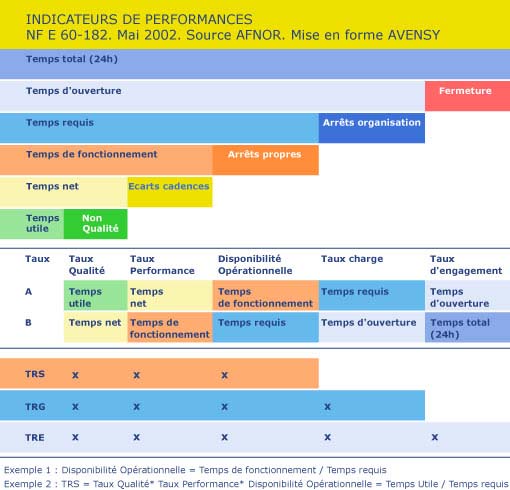 ANNEXE 1                   FICHIER HISTORIQUE DE PANNES SUR 2 ANNEES.ANNEXE  2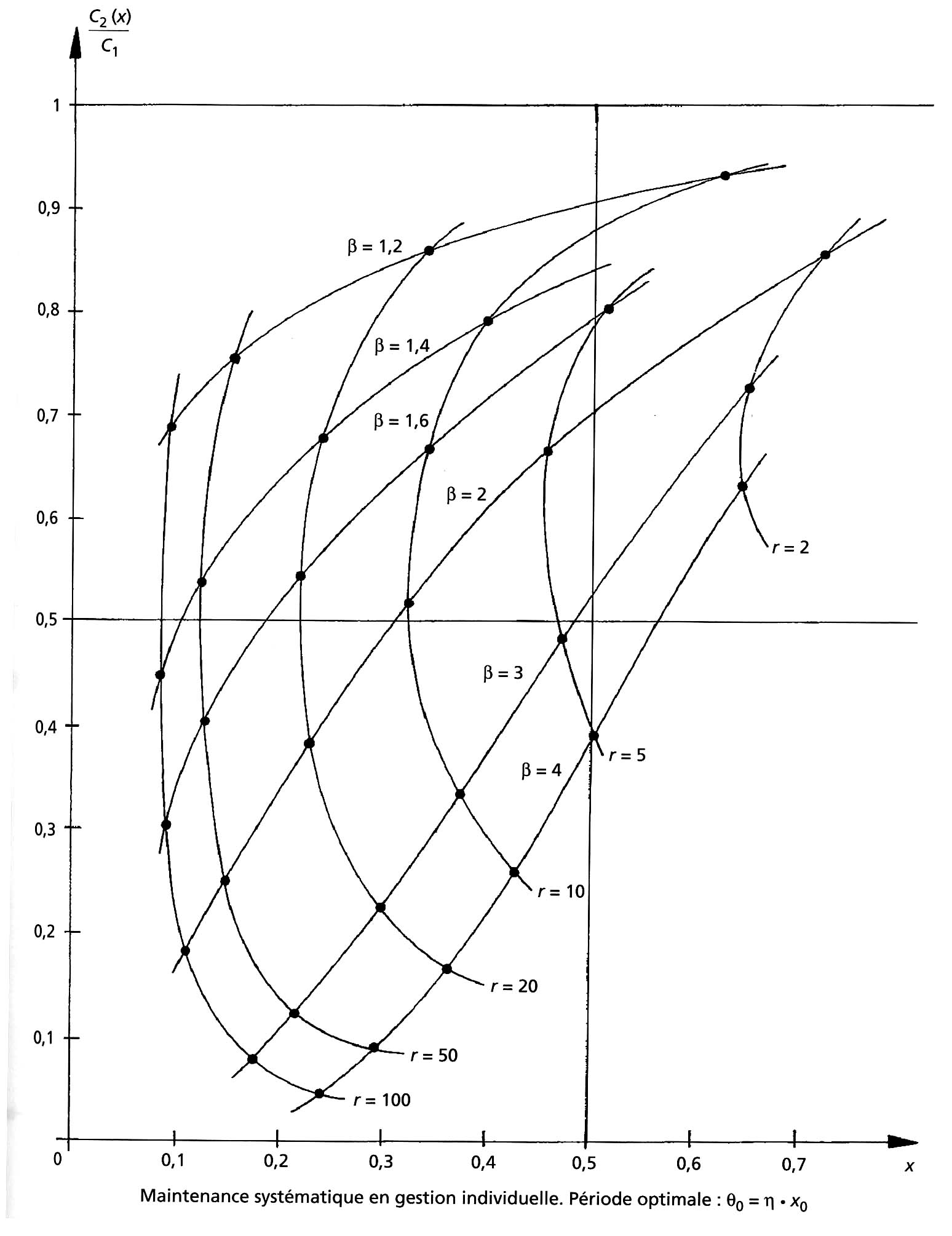 1- CORRIGE2-3-coût moyen d’une intervention : 263 + 2 684.5 =2947.5€4-5-Equations des coûts :Correctif : C1 = (2630+26845)/2 * tSystématique C2 = 5425.8/2 * tConditionnelle C3 = 25 000 + 3945/2 * tC3 /C1 :(2630+26845)/2 * t =25 000 +  3945/2 * t  t = 1.96 an soit 1 an et 11 moisC3/C2=5425.8/2 * t = 25 000  +  3945/2 * t  t = 33 ans !!!!!Conclusion : on adoptera une maintenance préventive systématiqueTAUX DE DISPONIBILITETAUX DE DISPONIBILITEjanvierjanvier123456789101112Total périodeTemps totalTemps total242424242424242424242424Temps d’ouvertureTemps d’ouverturegrève nationalegrève nationale2marché saturémarché saturé2424pénurie matières premièrespénurie matières premières7autresautresTemps requisTemps requis2424222424002424172424Causes internes de pertesCauses internes de pertespannespannes1132arrêts programmés courtsarrêts programmés courts5arrêts programmés longsarrêts programmés longsessaisessais3changement de sériechangement de série52autresautresTemps de fonctionnementTemps de fonctionnement2319222021001922172224Taux de chargeTaux de chargeTaux de disponibilité Taux de disponibilité TAUX DE PERFORMANCETAUX DE PERFORMANCEjanvierjanvier123456789101112Total périodeTonnes produitesTonnes produites203165205200209185196168210236cadence maximale (t/heure)cadence maximale (t/heure)101010101010101010101010production possibleproduction possible23019022020021000190220170220240Taux de performanceTaux de performanceTAUX DE QUALITETAUX DE QUALITEjanvierjanvier123456789101112Total périodeTonnes hors spécificationTonnes hors spécification037105132202Tonnes produites bonnesTonnes produites bonnes203162198190204172194166210234Taux de qualitéTaux de qualitéO.T.DATEANOMALIESCAUSESTEMPSMAINT (h)COUTRECHANGE (€)104501.04AUCUNE PRESSIONJOINT ROBINETPURGE DETERIORE0,2520122005.05CONSOMMATIOND’HUILE TROP ELEVEFILTRE AL’ASPIRATIONENCRASSE0,50135631.05PRESSION MONTEDIFFICILEMENTUSURE DU CLAPETD’ASPIRATION180140302.07BRUITS ANORMAUXCOGNEMENTROULEMENTCOMPRESSEUR H.SBALOURD VENTILAT2+1200147306.08PLUS D’ARRETCOMPRESSEURPRESSOSTATDEREGLE0,50160213.09TEMPERATUREEXCESSIVEMAUVAISEVENTILATIONEXTERIEURE11900178924.10PRESSION MONTEDIFFICILEMENTFUITE AUROBINET DE PURGE0,75192424.11BRUITS ANORMAUXCOGNEMENTROULEMENTDESSERE1100204116.12AUCUNEPRESSIONRESSORT DECLAPET CASSE3,50600213024.01.04BRUITS ANORMAUXCOGNEMENTUSURE COUSSINETDE BIELLEBALOURD VENTILAT4+1400223012.03BRUITS ANORMAUXCOGNEMENTCYLINDRESEGMENTS USES5243117.04AUCUNEPRESSIONTUYAUTERIEBOUCHEECLAPET BLOQUE2267129.05BRUITS ANORMAUXCOGNEMENTBALOURDVENTILATEUR1273328.06AUCUNEPRESSIONFILTRED’ASPIRATIONENCRASSE0,50300289012.08BRUITS ANORMAUXCOGNEMENTUSURE PIEDDE BIELLE3200301010.09BRUITS ANORMAUXCOGNEMENTCOURROIESDETENDUES1,50300312003.10BRUITS ANORMAUXCOGNEMENTROULEMENTDETERIORE5,50318130.10BRUITS ANORMAUXCOGNEMENTCOURROIES USEESACCOUPLEMENTMOTEUR2+2200327623.11TEMPERATUREEXCESSIVETUYAUTERIEBOUCHEE1,50150331207.12BRUITS ANORMAUXCOGNEMENTMANQUED’HUILE0,5050336726.12NON REDEMARRAGE DU COMPRESSEURMANOSTATDEFECTUEUX1150P = coût indirect d’une intervention correctivep = coût direct d’une intervention correctiveC1 = coût d’une intervention correctiveC2() = coût d’une intervention préventive = périodicité de remplacementr = P / pDurée d’intervention « bruits anormaux cognement :3+1+5+5+1+3+1.5+5.5+4+0.5=29.5Coût de la maind’œuvre :29.5 * 40 =1180€Coût des rechanges :200+100+400+200+300+200+50 =1450€Coût directs sur 2 ans :1180+1450=2630€Nombre d’interventions en 2 ans :10Coût moyen d’une intervention :2630 / 10=263€Coûts indirects sur 2 ans :29.5 * 910 =26 845 €Coût indirect moyen par intervention :26 845 / 10 =2 684.5 €R = P / p2947.5 / 263 = 11.2 = 71 jours  = 1.6Abaque  x = 0.33 et c2/c1 =0.65 =  * x =71 * 0.33 = 23.43 soit 23 jourset C2 = 0.65 * 263 * (365*2/23) = 5425.8 €Nombre d’interventions en 2 ans :2*365/50 =14.6 soit 15 interventionsCoût en 2 ans :15* 263=3945 €